Publicado en Barcelona el 26/05/2023 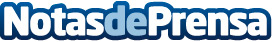 El sector de la cerrajería crea medidas más eficaces ante el aumento de los robos con fuerza en domicilios que se producen cada díaSi en 2021 hubo 75.501 domicilios españoles en los que se llevó a cabo un episodio violento con la intención de robar, en 2022 fueron 86.308, un 14% másDatos de contacto:Alberto Gómez627936113Nota de prensa publicada en: https://www.notasdeprensa.es/el-sector-de-la-cerrajeria-crea-medidas-mas Categorias: Nacional Inmobiliaria Sociedad Cataluña Servicios Técnicos Otros Servicios http://www.notasdeprensa.es